Tenant Name: ________________________________________________Property Address: _____________________________________________Recurring Charge – You authorize regularly scheduled charges to your Credit Card. You will be charged the amount indicated below each rental period. A receipt for each payment will be provided to you and the charge will appear on your Credit Card Statement. Starting March 1st, 2023, a 2% processing fee will be added to your authorized payment amount. I __________________________ authorize Rodney Long Properties/Long Property Management to charge my Credit Card below for $___________ beginning on ________ (Date) every month, plus the 2% processing fee.  End Date: _____________Do you accept to authorize any Invoice/ Services Rendered to be added to the authorized amount above without approval, if balance is on account:       YES          NOOne (1) Time Charge – You authorize the merchant below to make a one-time charge to your Credit Card listed below. By signing this form, you give us permission to debit your account for the amount indicated on or after the indicated date. This is permission for a single transaction only and does not provide authorization for any additional unrelated debits or credits to your account.I __________________________ authorize Rodney Long Properties/Long Property Management to charge my Credit Card indicated below for $________________ on ________ (Date), plus the 2% processing fee. Billing DetailsBilling Address _________________________________ Phone # _________________________City, State, Zip _____________________________________Email ________________________Credit Card InformationVisa 	Master Card 	AMEX        DiscoverCard Holder Name - _________________________________________________________Credit Card Number - _____________-____________-_____________-________________Expiration Date - ________/_________Security Code (CVV) - ___________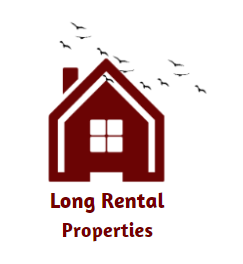 Individuals Signature _______________________________________ Date __________